Положение об организации питьевого режима в муниципальном бюджетном дошкольном образовательном учреждении детском саду №7 «Жар-птица»1. Общие положения1.1. Положение о питьевом режиме (далее – Положение) в муниципальном бюджетном дошкольном образовательном учреждении детском саду №7 «Жар-птица» (далее – дошкольная организация) разработано в соответствии с требованиями СанПиН 2.1.4.1116-02 «Питьевая вода. Гигиенические требования к качеству воды, расфасованной в емкости. Контроль качества» (с изменениями), в соответствии с Постановлением Главного государственного санитарного врача РФ от 27.10.2020 №32 «Об утверждении санитарно-эпидемиологических правил и норм СанПиН 2.3/2.4.3590-20 Санитарно- эпидемиологические требования к организации общественного питания населения». Методическими рекомендациями по организации питания обучающихся и воспитанников образовательных учреждений, утвержденными приказом Министерства здравоохранения и социального развития Российской Федерации от 11.03.2012 г. № 213н и Министерства образования и науки Российской Федерации от 11.03.2012 г., Уставом Учреждения.1.2 Питьевая вода должна быть доступна ребенку в течение всего времени его нахождения в дошкольной организации. Ориентировочные размеры потребления воды ребенком зависит от времени года, двигательной активности ребенка, и, в среднем, составляют 80 мл на  его веса. При нахождении ребенка в дошкольной организации весь день ребенок должен получить не менее 70% суточной потребности в воде. Допускается использование кипяченой воды при условии ее хранения не более 3 часов.2. Задачи организации питьевого режима в дошкольной организации2.1. Обеспечение детей безопасной по качеству водой, которая необходима для естественной потребности.2.2. Контроль за организацией питьевого режима осуществляется в соответствии с требованиями СанПиН 2.3/2.4.3590-20.3. Функции должностного лица, осуществляющего контроль за питьевым режимом3.1. Контроль за организацией питьевого режима в дошкольной организации осуществляется администрацией дошкольной организации.3.2. Ответственность за организацию питьевого режима в дошкольной организации возлагается на шеф-повара, а в группах на помощников воспитателей. 4. Организация питьевого режима в дошкольной организации4.1. Питьевой режим детей организуется с использованием бутилированной воды.В отсутствии бутилированной воды питьевой режим осуществляется с использованием кипяченой воды, разлитой по чайникам, соответствующей требованиям СанПиН 2.1.4.1116-02 «Питьевая вода. Гигиенические требования к качеству воды, расфасованной в емкости. Контроль качества»(с изменениями). Для организации питьевого режима в дошкольной организации должна использоваться прокипяченная и охлажденная вода при условии ее хранения не более 3-х часов. Вода кипятится и охлаждается на пищеблоке в специально отведенной емкости. Обработка емкости для кипячения осуществляется ежедневно в конце рабочего дня.4.2. Замена кипяченой питьевой воды на группах производится согласно требованиям СанПин2.3/2.4.3590-20и отражается в графике замены кипяченой воды, в котором фиксируется дата, время кипячения и подпись ответственного лица за организацию питьевого режима в группе. Вода доставляется в группу помощником воспитателя.4.3. Температура питьевой кипяченой воды даваемой ребенку, составляет 18-20 С.4.4. Воду дают ребенку в чашках (кружках). Чистые чашки ставятся на специально промаркированный поднос (вверх дном, под салфетку). Мытье чашек осуществляется организованно, в моечной раковине после каждого применения в режиме горячего полоскания.4.5. В летний период организация питьевого режима осуществляется во время прогулки. Питьевая вода выносится помощником воспитателя на улицу в соответствующей ёмкости (промаркированный чайник с крышкой), разливается воспитателем в чашки по просьбе детей.4.6. Контроль наличия кипяченой воды в группе осуществляет помощник воспитателя.5. Ответственность5.1. Шеф-повар на пищеблоке, помощники воспитателей групп несут персональную ответственность за организацию питьевого режима в дошкольной организации.5.2. Контроль за соблюдением питьевого режима осуществляет администрация дошкольной организации. Согласовано:С учетом мнения Совета родителейпротокол № 3 от 15.01.2021г.УТВЕРЖДАЮ: 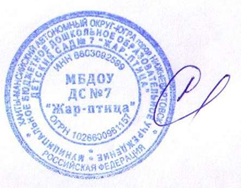 Заведующий МБДОУ ДС №7«Жар-птица»                       ________________С.А. ЛюбчикПриказ № 27 от 18.01.2021г.ПРИНЯТО:на Общем собрании работников протокол № 5 от  18.01.2021г.